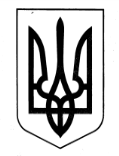 УКРАЇНАХАРКІВСЬКА ОБЛАСНА ДЕРЖАВНА АДМІНІСТРАЦІЯДЕПАРТАМЕНТ НАУКИ І ОСВІТИ НАКАЗ22.09.2014					Харків					№ 384Про участь Комунального закладу «Харківська гуманітарно-педагогічна академія» Харківської обласної ради у ІІ етапі Всеукраїнської студентської олімпіади зі спеціальності «Психологія» у 2013/2014 навчальному роціНа  виконання наказу Міністерства освіти і науки України від 23.12.2013 № 1820 «Про проведення Всеукраїнської студентської олімпіади   у   2013/2014 навчальному році», наказу Комунального закладу «Харківська гуманітарно-педагогічна академія» Харківської обласної ради від 18.03.2014  № 104-с «Про результати проведення  І етапу Всеукраїнської студентської олімпіади 2013/2014  навчального року», з метою участі студентів у ІІ етапі Всеукраїнської студентської олімпіади зі спеціальності «Психологія» у 2013/2014 навчальному роціНАКАЗУЮ:1. Ректору Комунального закладу «Харківська гуманітарно-педагогічна академія» Харківської обласної ради Пономарьовій Г.Ф. забезпечити відрядження до Одеського  державного закладу «Південноукраїнський національний педагогічний університет імені К.Д.Ушинського»  доцента  кафедри педагогіки та психології Кондрацьку Ларису Вікторівну й переможницю І етапу Всеукраїнської студентської олімпіади з навчальної дисципліни «Психологія» Маркович Олену Богданівну, студентку факультету початкової освіти.З 25.09.2014 по 27.09.2014 2. Відповідальність за збереження життя і здоров’я студентки  Маркович Олени Богданівни покласти на доцента кафедри педагогіки та психології Кондрацьку Ларису Вікторівну . 3. Витрати по відрядженню віднести за рахунок навчального закладу згідно із затвердженим кошторисом (додається). 4. Контроль за виконанням даного наказу залишаю за собою.Директор Департаменту                                                                      А.Бабічев